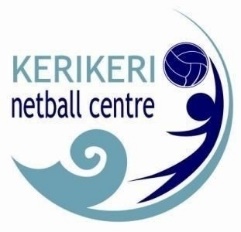 Kerikeri Netball Centre Club TournamentSunday 13th JuneRegistrations close Friday 4th June .PLEASE NOTE: all registrations & enquires email:- ffernskerinetball@gmail.com.     Normal Netball rules apply.Check in 8.30 with rounds commencing at 9amDuration- 2x 10 minute half’s Teams will umpire their own games.Please note if you have a composite team you are to enter into the grade of the oldest member in your team. Year 7&8s can not play in the year 9&10 grade and vice versa. Team NameNetball Club/SchoolNot applicable if only a single teamSchool/Team Colours Please apply in writing if you have any changes to team colours or uniforms from previous years. Lead Contact:Lead Contact Phone Number and Email Address No Rep teams  Year 7  Year 8/ composite  Year 9-10Fee Tender-$50 per team Registrations close Friday 4th JuneSupply your own umpire. Internet Banking to ASB 12-3091-0064926-00      (Please use Team Name as reference) Cheque payable to Kerikeri Netball Centre      P O Box 437, Kerikeri 0245 CashDate that fees will be paidReceipt Required If yes, a receipt will be sent to Team Contact Email Yes NoWe understand that from time to time the Kerikeri Netball Centre may place photos of its members on their Website and Facebook page for publicity purposes and we give full authority to allow this to happen. Yes NoAny other comments or queries regarding this RegistrationWe have read, understood and agree to abide by the Kerikeri Netball Centre’s Regulations https://www.kerikerinetballcentre.co.nz/regulations/ Yes